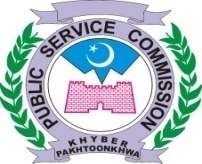 INTERVIEW PROGRAMME FOR THE MONTH OF FEBRUARY, 2020PANEL – IPANEL –IIPANEL – IIIPANEL – IVDIRECTOR RECRUITMENTFebruary, 2020February, 2020February, 2020February, 2020February, 2020Post(s)Advt. No.CandidatesDealing Supdt / AssttMTWTHF (127) Provincial Management Services Officers. (BPS-17)10/2017Sr.01 (a,b,c)15 daily 10 on FridayTotal = 1117Naqash Nisar34-67 (127) Provincial Management Services Officers. (BPS-17)10/2017Sr.01 (a,b,c)15 daily 10 on FridayTotal = 1117Naqash Nisar1011--- (127) Provincial Management Services Officers. (BPS-17)10/2017Sr.01 (a,b,c)15 daily 10 on FridayTotal = 1117Naqash Nisar--12--(32) Provincial Management Services Officers. (BPS-17) (In-Service Quota)04/2019Sr.0108 in allNaqash Nisar---1314(06) Tehsildar (BPS-16)(21) Naib Tehsildar (BPS-14) in Board of Revenue.01/201812 daily
07 on Friday
Total = 110Naqash Nisar1718192021(06) Tehsildar (BPS-16)(21) Naib Tehsildar (BPS-14) in Board of Revenue.01/201812 daily
07 on Friday
Total = 110Naqash Nisar242526--(06) Tehsildar (BPS-16)(21) Naib Tehsildar (BPS-14) in Board of Revenue.01/201812 daily
07 on Friday
Total = 110Naqash NisarMTWTHF34-67(30) District Architect/ City District Architect/ Town Architect in Local Council Board. (BPS-17)05/2018.Sr.56 (a,b,c)12 daily08 on FridayTotal=155Noor Muhammad/Javed1011121314(30) District Architect/ City District Architect/ Town Architect in Local Council Board. (BPS-17)05/2018.Sr.56 (a,b,c)12 daily08 on FridayTotal=155Noor Muhammad/Javed1718192021(30) District Architect/ City District Architect/ Town Architect in Local Council Board. (BPS-17)05/2018.Sr.56 (a,b,c)12 daily08 on FridayTotal=155Noor Muhammad/Javed2425---(01) Senior Scale Stenographer. (BPs-16) in Crop Reporting Service, Agriculture Department.08/2018Sr. 0412 dailyTotal=24Noor Muhammad/ Naumana Jabeen--2627-(04) Data Base Manager In Board Of Revenue (BPS 18)05/2018Sr. 7711 dailyTotal=21Rizwan Ullah/Iqtidar----28(03) Senior Scale Stenographer. (BPS-16) in Law, Parliamentary Affairs and Human Rights Department08/2018,Sr. 3408 in allNoor Muhammad/TaimurFebruary, 2020February, 2020February, 2020February, 2020February, 2020Post(s)Advt. No.CandidatesDealing Supdt / AssttMTWTHF34-67(25) Sub Accountant (BPS-14) in Finance Department.05/2018Sr. 18 (a,b,c)12 daily 09 on FridayTotal=149Aslam Mir/Mutiullah1011121314(25) Sub Accountant (BPS-14) in Finance Department.05/2018Sr. 18 (a,b,c)12 daily 09 on FridayTotal=149Aslam Mir/Mutiullah17181920-(25) Sub Accountant (BPS-14) in Finance Department.05/2018Sr. 18 (a,b,c)12 daily 09 on FridayTotal=149Aslam Mir/Mutiullah----21(12) Inspectors (BPS-16) in Directorate of Tourism.03/2018Sr. 22212 daily 08 on FridayTotal= 70Noor Muhammad/Javed2425262728(12) Inspectors (BPS-16) in Directorate of Tourism.03/2018Sr. 22212 daily 08 on FridayTotal= 70Noor Muhammad/JavedMTWTHF34-67(12) Assistant Director / Tehsil Population Welfare Officer / Deputy District Pop: Welfare Officer (NT) / Deputy Demographer / Instructor (NT) / Accounts Officer. (BPS-17) in Population Welfare Department.05/2018.Sr.66 (a,b,c,d)12 daily08 on FridayTotal=69Noor Muhammad/Javed1011121314(24) Optometrists. (BPS-17) in Health Department05/2018,Sr. 42 (a,b)12 daily05 on FridayTotal=118Tanveer Musharraf 1718192021(24) Optometrists. (BPS-17) in Health Department05/2018,Sr. 42 (a,b)12 daily05 on FridayTotal=118Tanveer Musharraf 24----(24) Optometrists. (BPS-17) in Health Department05/2018,Sr. 42 (a,b)12 daily05 on FridayTotal=118Tanveer Musharraf 2526(04) Assistant Audiologist in Directorate of Social Welfare. (BPS-16)05/2018Sr. 8411 dailyTotal=22Aslam Mir/Mumtaz---27-(01) Supervisor In Directorate Of Social Welfare, Special Education & Women Empowerment. (BPS-16)05/2018Sr. 8305 in allAslam Mir/Mumtaz---27-(01) GIS Manager In Board Of Revenue (BPS-18)05/2018Sr. 7807 in allRizwan Ullah/Iqtidar----28(01) Male Lecturer Zoology in Higher Education Department. (Minority Quota) (BPS-17)08/2018Sr. 19 (iii)06 in allNoor Muhammad/Taimur